بسمه تعالی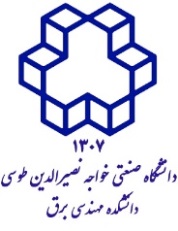 فرم درخواست استفاده از اینترنت در پردیس دانشکده های برق و کامپیوترمشخصات درخواست کنندهمشخصات درخواست کنندهنام و نام خانوادگی شماره دانشجوییدانشکده، مقطع و رشته تحصیلیشماره تماسپست الکترونیکی دانشگاهیاینجانب ................................... به شماره دانشجویی ....................... درخواست ارائه خدمات استفاده از اینترنت در پردیس دانشکده های برق و کامپیوتر را دارم. سرویس ذکر شده صرفا برای استفاده علمی اینجانب در چارچوب قوانین و مقررات جمهوری اسلامی ایران و دانشگاه خواجه نصیرالدین طوسی درخواست می شود. اینجانب کلیه مسئولیتهای مترتب بر سوءاستفاده، واگذاری به غیر و هر گونه استفاده خارج از موارد ذکر شده را کاملا برعهده می گیرم.                                                                                                             امضا و تاریخ